Bharanitharan (NEBOSH certified HSE Engineer)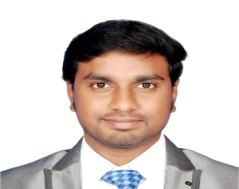 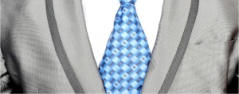 Email: bharanitharan-394073@2freemail.com » Career ObjectiveIn quest of career enrichment in Environment, Health and Safety management» Professional Synopsis6+ years of experience in the field of Environment, Health and Safety Management.Promoting and monitoring HSE objectives and creating HSE awareness within the company in achieving HSE goals.Assist in preparing annual HSE budget and maintenance of HSE register, Incident & accident report, statistical and weekly reports.Performing Environmental Impact Assessment and risk assessment, Safety review and Audit and suggesting mitigation measures.Lab analysis method - Formulation, Standardization and Optimization for Waste Water Treatment Plant (Biogas production, Bio-scrubber plant).Hazardous and Non-hazardous waste accounting at plant level and its disposal.Adept at executing multiple projects in challenging environments with excellent relationship and management skills and ability to relate to people at any level of business and management.Flexible committed individual and a good team worker with good communication skills, result oriented and hard working with a quest and zeal to learn new technologies.» EducationM.Tech Environmental Engineering (Aug 2010 – May 2012) from Thiagarajar College of Engineering, Madurai, Tamilnadu, India (CGPA 8.69)B.Tech Industrial Biotechnology (Aug 2003 - May 2007) from SASTRA University, Thanjavur, Tamilnadu, India (CGPA 7.18)» CertificationNEBOSH International General Certificate» Key SkillsProject & Client ManagementO&M and Resource ManagementEnvironmental Report writing (EMP, EIA)Work ExperienceHSE Engineer, Tamilnadu, India (Feb 2016 – Till present)Overall coordination of Environmental and safety management system and ensuring compliance of HSE legislations and norms for clients.Preparing and maintaining HSE related documents, weekly and monthly reports.Verifying safety precautions are implemented as stipulated on permits to work, risk assessments and job safety analysis.Identify site hazards, non-conformances, corrective and preventive actions and taking necessary action to ensure compliance.Organizing Toolbox talks, training related to HSE policies, practices and procedures.Representing the company and maintaining good relationship with HSE related government officers visiting the company and coordinating the entire visit to ensure smooth auditing.Assisted in performing Environmental and safety auditing and practical implementation of ISO 14001 standards.Preparing presentations and conducting meetings and creating awareness on mattersrelated to HSE.■ System Engineer, Tamilnadu, India (June 2012- Dec 2015)Trained in Mainframe technology and worked in ICFS project.Coordinating with Onsite coordinator and working on client requirement.Have done course on IBM Environmental Management System Employee Education.Organizer of “Think Friday” event and have given speech on WORLD WATER DAY 2013, 2014 and 2015 to the client and the employees.Disseminating Environmental awareness among the IBM employees through “Think Friday” Event.■ ETP Engineer, Chennai, India (June 2007 - Dec 2009)Incharge of Operation & Maintenance of the Effluent Treatment Plant – CSTRDigester (capacity 11000 m3), Bio scrubber, Aerobic stirred tank Reactors (capacity 5000m3), RO treatment and Solid waste management.Assisted in preparing annual Environment Report and Environmental Management Plan (EMP).Assisted in preparing Environmental Impact Assessment (EIA) Report for Molasses based distilleries.Troubleshooting biogas production and effluent treatment, MLSS maintenance and RO plant output.Assisted in achieving Environmental statutory compliance by site.Prepared & Implemented SOP’s for process units based on site condition.Monitoring the preventive & corrective maintenance and issuing work permit.Maintaining the total chemicals reconciliation report & daily report.Promoted environmental awareness within the site by organizing innovative activities.ClientsBunge India LtdCethar Energy LtdTrichy Distilleries and Chemicals Pvt LtdOxina Constructions.AchievementsAwarded employee of the year award for the year 2015 in IBM for the performance within the project.Awarded the Best Outgoing PG Student – Environmental Engineering for the batch 2010-2012 at Thiagarajar College of Engineering, Madurai.» Personal DetailsDate of BirthMarital StatusLanguages Known: 14.12.1985: Married: English, Tamil.